FORMULAIRE - ACHAT DE BILLETNom : ____________________________________		Prénom : __________________________________Adresse : _______________________________________________________________________________Ville : _____________________________________		Code postal : _______________________________Téléphone : ____________________________________Courriel : _______________________	 Numéro d’employé (pour le retrait sur la paie, exclusif au personnel) : MODES DE PAIMENTNombre de billet  _____ x   130 $   =    __________________ $	Argent comptant		ChèqueLes chèques doivent être libellés au nom de la Fondation Cégep de Sherbrooke. Un chèque sans provision entraîne automatiquement le paiement obligatoire de la partie non payée, et ce, dans les dix jours suivant la date à laquelle la Fondation Cégep de Sherbrooke reçoit ce chèque de l’institution bancaire. Une fois ce délai écoulé, le détenteur du billet perd son éligibilité à tous les tirages.	Retrait sur la paie (exclusif aux membres du personnel – inscription avant le 8 décembre 2017, 16 h)	Carte de crédit  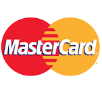 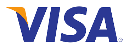 Numéro : 	Expiration :	Code vérification :	Signature : 	Date : Signature non nécessaire si retourné par courriel   200 billets au coût unitaire de 130 $ seront mis en vente. La loterie-voyage est tenue par la Fondation Cégep de Sherbrooke. La Loterie débute le 1er novembre 2017 à 8 h 30, et se termine le 29 mai 2018 à 16 h. Les billets sont disponibles au bureau administratif de la Fondation Cégep de Sherbrooke (Pavillon 5, 5e étage, local 51-132). Le tirage aura lieu le 30 mai 2018 à 12 h 15 à la salle du conseil du Cégep de Sherbrooke, local 5-61-106Numéro de licence RACJ : 425750-1